Headteacher: Jason Murgatroyd St. George’s RoadGrangetown Middlesbrough TS6 7JATel: 01642 455278Mobile: 07498939504E: office@grangetownprimary.org.ukW: www.grangetownprimaryschool.co.uk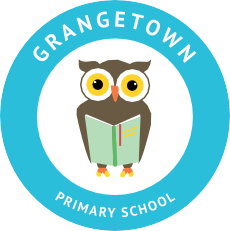 8th October 2020Dear Parents and Carers,The children will taking their school photos home after they finish school today. Please be aware that all school photo orders need to be returned to school by Wednesday 21st October . Please make sure the form is filled in correctly with the payment included.If you have any questions please don't hesitate to contact the school office.Thank you Registered Address: Caedmon Primary School, Atlee Road,Middlesbrough. TS6 7NA. Registration Number: 12109048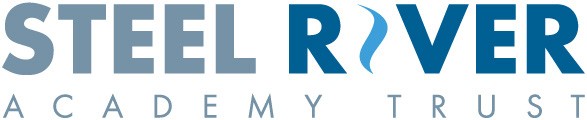 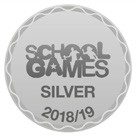 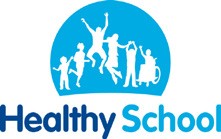 